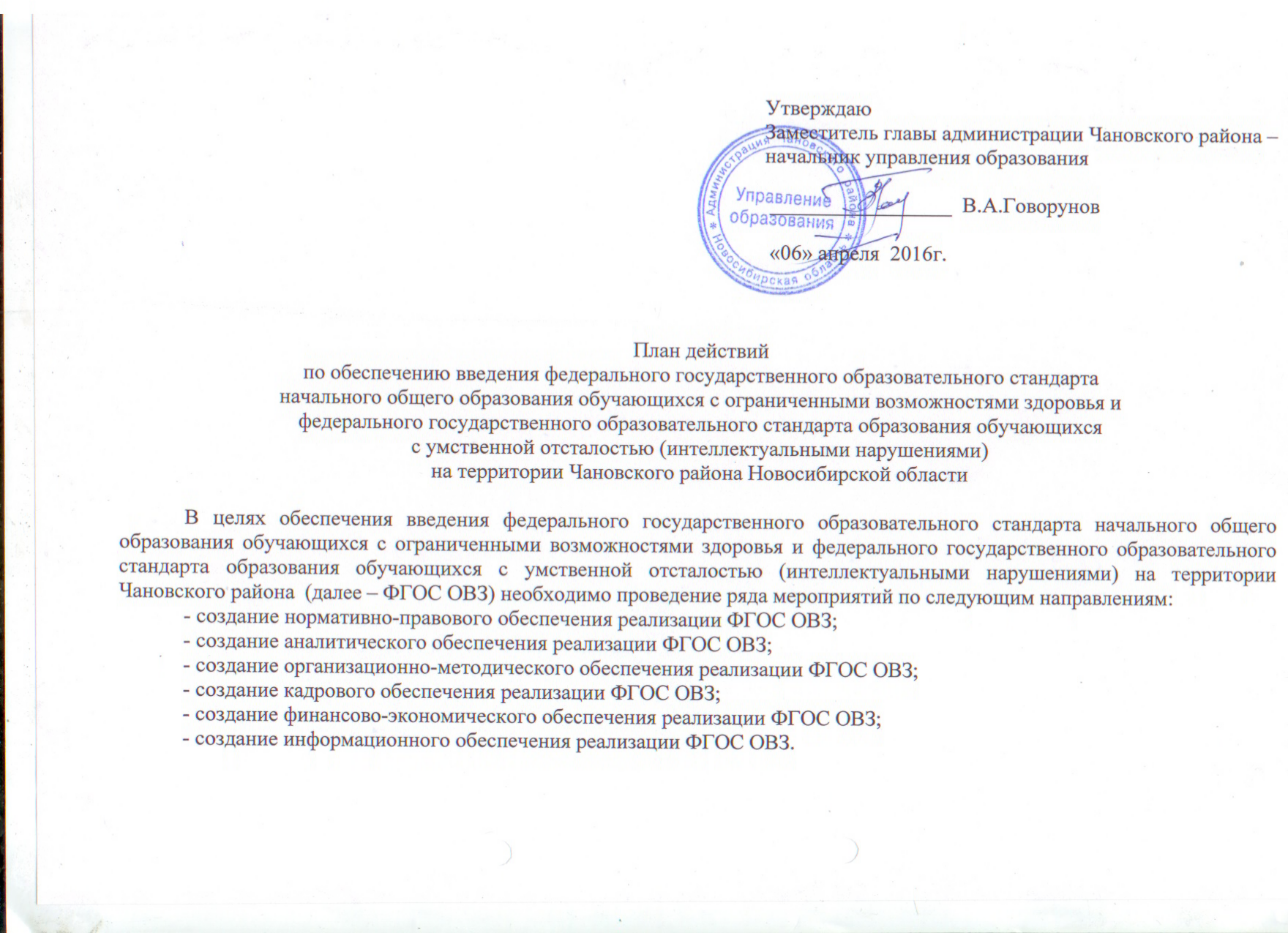 ФГОС – федеральный государственный образовательный стандарт;ОВЗ – ограниченные возможности здоровья;ФГОС НОО ОВЗ - федеральный государственный образовательный стандарт начального общего образования обучающихся с ограниченными возможностями здоровья;ФГОС НОО О УО - федеральный государственный образовательный стандарт образования обучающихся с умственной отсталостью (интеллектуальными нарушениями);АОП – адаптированная основная образовательная программа;АООП – адаптированная основная общеобразовательная программа.№ п/пНаправлениемероприятийСрокиОжидаемые результатыОжидаемые результаты№ п/пНаправлениемероприятийСрокиУровень учредителя образовательной организацииУровень образовательнойорганизации1. Нормативно-правовое, методическое и аналитическое обеспечение реализации ФГОС ОВЗ1. Нормативно-правовое, методическое и аналитическое обеспечение реализации ФГОС ОВЗ1. Нормативно-правовое, методическое и аналитическое обеспечение реализации ФГОС ОВЗ1. Нормативно-правовое, методическое и аналитическое обеспечение реализации ФГОС ОВЗ1. Нормативно-правовое, методическое и аналитическое обеспечение реализации ФГОС ОВЗ1.1.Разработка нормативных правовых актов, обеспечивающих введение ФГОС ОВЗиюнь – август  2016 г.Обсуждение Концепции с руководителями образовательных учреждений. Разработка и утверждение нормативных правовых актов, обеспечивающих реализацию Концепции на уровне муниципального образования.Разработка и утверждение нормативных правовых актов, обеспечивающих развитие инклюзивного образования на уровне ОО.1.1.Разработка нормативных правовых актов, обеспечивающих введение ФГОС ОВЗиюнь – август  2016 г.Разработка плана мероприятий по реализации Концепции инклюзивного образования на муниципальном уровнеРазработка плана мероприятий по развитию инклюзивного образования на уровне ОО.1.1.Разработка нормативных правовых актов, обеспечивающих введение ФГОС ОВЗмарт-декабрь 2016г.Создание условий для участия руководителей образовательных учреждениях в совещаниях по вопросам разработки адаптированной основной образовательной программы образовательных учреждений на основе ФГОС ОВЗОбеспечение участия руководителей в совещаниях. Организация и проведение установочного совещания для педагогических работников по вопросам разработки адаптированной основной образовательной программы образовательной организации на основе ФГОС ОВЗ1.1.Разработка нормативных правовых актов, обеспечивающих введение ФГОС ОВЗмарт - декабрь 2016г.Организация и проведение совещаний для руководителей образовательных учреждений по обсуждению проблем в разработке нормативно-правового обеспечения ведения ФГОС ОВЗ и условий реализации АООП.Разработка нормативно-правового обеспечения ведения ФГОС ОВЗ и создание условий реализации АООП согласно методическим рекомендациям.1.3.Мониторинг условий для реализации ФГОС ОВЗ в образовательных учрежденияхмай,сентябрь, декабрь 2016г.Представление информации по итогам проведения мониторинга в образовательных учреждениях.Анализ условий для реализации ФГОС ОВЗ в образовательных учреждениях по результатам мониторинга.1.4.Организация обсуждения федерального реестра примерных образовательных программ, используемых в образовательном процессе в соответствии с ФГОС ОВЗПостоянно, после утверждения приказа Минобнауки РоссииОрганизация обсуждения внедрения примерных АОПВнедрение примерных образовательных программ, находящихся в федеральном реестре, учет их при разработке АОП 2. Организационное обеспечение реализации ФГОС ОВЗ2. Организационное обеспечение реализации ФГОС ОВЗ2. Организационное обеспечение реализации ФГОС ОВЗ2. Организационное обеспечение реализации ФГОС ОВЗ2. Организационное обеспечение реализации ФГОС ОВЗ2.1.Создание координационной группы по введению ФГОС ОВЗ на территории Чановского района Новосибирской областиапрель-август 2016Приказ о создании координационной группы по внедрению ФГОС НОО ОВЗ и ФГОС О УО Создание рабочей группы образовательной организации по введению ФГОС ОВЗПриказ о создании рабочей группы по внедрению ФГОС НОО ОВЗ и ФГОС О УО2.1.Создание координационной группы по введению ФГОС ОВЗ на территории Чановского района Новосибирской областипо плануОрганизация деятельности координационной группы:- составление плана работыкоординационной группы по актуальным вопросам введения ФГОС ОВЗ;- проведение заседаний координационной группы по актуальным вопросам введения ФГОС ОВЗ.Организация деятельности рабочей группы:составление плана работыкоординационной группы по актуальным вопросам введения ФГОС ОВЗ;проведение заседаний рабочей группы по актуальным вопросам введения ФГОС ОВЗ.2.2.Сопровождение деятельности образовательных учреждений по введению ФГОС ОВЗ апрель - декабрь 2016г.Создание условий для участия специалистов ТПМПК в совещании по актуальным вопросам организации СОУ для детей с ОВЗПроведение совещаний для специалистов консилиумов образовательных учреждений по актуальным вопросам организации СОУ для детей с ОВЗ.2.2.Сопровождение деятельности образовательных учреждений по введению ФГОС ОВЗ май - декабрь 2016г.Создание условий для участия специалистами органов управления образованием, курирующими вопросы образования обучающихся с ОВЗ, методистами муниципальных методических служб в совещаниях по актуальным вопросам организации СОУ для детей с ОВЗ2.2.Сопровождение деятельности образовательных учреждений по введению ФГОС ОВЗ август 2016г.Создание условий для участия специалистов в мероприятиях XVI Съезда работников образованияОбеспечение участия педагогических работников в мероприятиях.3. Кадровое обеспечение введения ФГОС ОВЗ3. Кадровое обеспечение введения ФГОС ОВЗ3. Кадровое обеспечение введения ФГОС ОВЗ3. Кадровое обеспечение введения ФГОС ОВЗ3. Кадровое обеспечение введения ФГОС ОВЗ3.1.Обеспечение поэтапного повышения квалификации руководящих и педагогических работников образовательных учреждений по вопросам реализации ФГОС ОВЗянварь - декабрь 2016г.Создание условий для повышения квалификации и переподготовки руководящих и педагогических работников образовательных организаций.Обеспечение повышения квалификации и профессиональной компетенции, переподготовки педагогических работниковобразовательных учреждений.3.2.Формирование системы наставничества  постоянноСопровождение молодых специалистов по вопросам реализации ФГОС ОВЗОпределение наставников для молодых специалистов4. Финансово – экономическое обеспечение введения ФГОС ОВЗ4. Финансово – экономическое обеспечение введения ФГОС ОВЗ4. Финансово – экономическое обеспечение введения ФГОС ОВЗ4. Финансово – экономическое обеспечение введения ФГОС ОВЗ4. Финансово – экономическое обеспечение введения ФГОС ОВЗ4.1.Финансовое обеспечение прав обучающихся с ОВЗ на получение общедоступного и бесплатного образования в условиях введения ФГОС ОВЗавгуст - декабрь 2016Учет методических рекомендаций субъекта РФ при формировании государственных заданий образовательным организациямВыполнение методических рекомендаций по финансовому обеспечению прав обучающихся с ОВЗ на получение общедоступного и бесплатного образования в условиях введения ФГОС ОВЗ5. Информационное обеспечение введения ФГОС ОВЗ5. Информационное обеспечение введения ФГОС ОВЗ5. Информационное обеспечение введения ФГОС ОВЗ5. Информационное обеспечение введения ФГОС ОВЗ5. Информационное обеспечение введения ФГОС ОВЗ5.1.Проведение  совещаний, семинаров по вопросам введения и реализации ФГОС ОВЗ2015-2017 годыСоздание условий для участия руководителей и педагогических работников образовательных учреждений в региональных, муниципальных мероприятиях.Обеспечение участия педагогических работников в мероприятиях регионального и муниципального уровней5.1.Проведение  совещаний, семинаров по вопросам введения и реализации ФГОС ОВЗавгуст 2016г.Проведение совещаний по вопросам введения и реализации ФГОС ОВЗ Проведение совещаний по итогам мониторинга готовности образовательных учреждений к введению ФГОС ОВЗ.5.1.Проведение  совещаний, семинаров по вопросам введения и реализации ФГОС ОВЗавгуст 2016г.Создание условий для участия руководителей и педагогических работников образовательных учреждений в работе региональной научно-практической конференцииОбеспечение участия педагогических работников в работе научно-практической конференции5.1.Проведение  совещаний, семинаров по вопросам введения и реализации ФГОС ОВЗиюнь 2016г.Создание условий для участия руководителей и педагогических работников образовательных учреждений в работе научно-практического семинара: «Реализация АОП обучающихся с ОВЗ в образовательном учреждении»Обеспечение участия педагогических работников в работе научно-практического семинара5.1.Проведение  совещаний, семинаров по вопросам введения и реализации ФГОС ОВЗноябрь 2016г.Создание условий для участия руководителей и педагогических работников ОО в работе научно-практического семинара «Реализация АООП НОО обучающихся с ОВЗ в условиях отдельной образовательной организации»Обеспечение участия педагогических работников в работе научно-практического семинара5.1.Проведение  совещаний, семинаров по вопросам введения и реализации ФГОС ОВЗдекабрь 2016г.Создание условий для участия руководителей и педагогических работников ОО в работе научно-практического семинара «Реализация АООП образования обучающихся с умственной отсталостью (интеллектуальными нарушениями)»Обеспечение участия педагогических работников в работе научно-практического семинара5.1.Проведение  совещаний, семинаров по вопросам введения и реализации ФГОС ОВЗавгуст - сентябрь 2016г.Участие в работе конференций, секций, круглых столов в рамках XVI Съезда работников образования на уровне муниципального образованияПроведение педагогических советов и других мероприятий по вопросам введения и реализации ФГОС ОВЗ5.1.Проведение  совещаний, семинаров по вопросам введения и реализации ФГОС ОВЗ2015-2017годыОрганизация общественного обсуждения и внедрения реализации ФГОС ОВЗ в образовательных учреждениях. Доведение до образовательных учреждений, осуществляющих введение ФГОС ОВЗ. информационно-методических материалов, разработанных Минобрнауки России, Минобрнауки Новосибирскойобласти.Информирование общественности о ходе введения ФГОС ОВЗ на территории района в средствах массовой информацииИнформирование о ходе реализации ФГОС ОВЗ5.2Информационное сопровождение в СМИ о ходе введения и реализации ФГОС ОВЗ2015-2017 годыПодготовка публикаций в СМИ, в том числе электронных, о ходе реализации ФГОС ОВЗ на уровне муниципального образованияПодготовка публикаций в СМИ, в том числе электронных, о ходе реализации ФГОС ОВЗ в ОО